United Memorial Funeral Home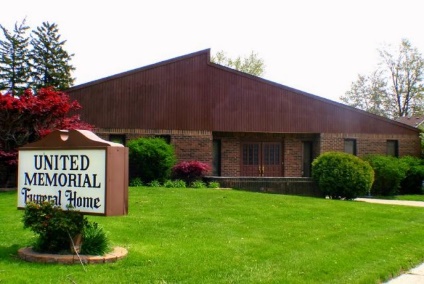 75 Dickinson St.Mt. Clemens, MI. 48043(586)463-8800     fax (586)463-8845  Email:admin@unitedmemorialfh.com
www.unitedmemorialfh.com       	  Cynthia Howell, Funeral Director	Funeral arrangements for: Marilyn D. Wright-StewartVisitation: Friday, February 11, 2022 2:00 – 6:00 p.m.		United Memorial Funeral Home		75 Dickinson St.		Mount Clemens, MI. 48043Family Hour: Saturday, February 12, 2022 10:00 a.m.		Church of the Living God		10113 West 8 Mile Road		Detroit, MI. 48221Funeral: Saturday, February 12, 2022 10:30 a.m.		Church of the Living God		10113 West 8 Mile Road		Detroit, MI. 48221Burial: Lincoln Memorial Park Cemetery